Publicado en  el 02/12/2014 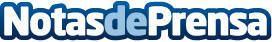 Cetelem presenta el primer documental sobre crédito al consumo en EspañaEl documental aborda la historia del crédito en el mercado español, así como su evolución y su futuro como motor de desarrollo económicoDatos de contacto:Cetelem EspañaNota de prensa publicada en: https://www.notasdeprensa.es/cetelem-presenta-el-primer-documental-sobre_1 Categorias: Finanzas http://www.notasdeprensa.es